Press ReleaseMethod Park Tool Stages enables Global Process ManagementNew Stages version 7.4 now availableMethod Park brings Stages 7.4 to the market containing a new solution for multi-language processes. With this new version, Method Park strengthens its offering for organizations with global product development.Erlangen, October 29, 2019 – More and more companies develop innovative products across different locations and time zones in international teams using several languages. Their development processes must also meet these requirements. Method Park’s new version of its process management solution Stages allows concurrent modeling, execution, and maintenance of processes in several languages.Higher process acceptanceStages 7.4 also integrates with automated translation systems and provides consistent support for input methods of Asian characters. These improvements help process managers achieve significantly higher process acceptance rates within their international teams.Seamless global cooperation"Virtually all industries are undergoing a dramatic transformation with value chains across the globe are being redefined" says Dr. Erich Meier, Method Park CTO and Chief Architect of Stages. "Stages has been supporting our customers in this global transformation for almost two decades. The new Stages version allows seamless development of innovative products across countries and continents and enables organizations to collaborate with their clients and suppliers without being slowed down by language barriers."Faster process understandingStages 7.4 displays change markers directly within the process models and allows comparing process variants. Users with a project manager license can now autonomously model, tailor, and release processes, within their defined level of authority. With numerous additional user experience improvements, the Method Park product developers increasingly focus on end users and accelerate their process understanding.Please find more information about Stages, its features and benefits on the Method Park website: https://www.methodpark.com/stages.htmlNumber of characters (space characters included): 1.962Available pictures: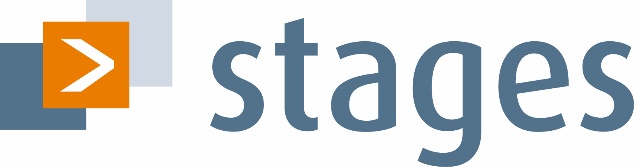 Stages LogoAbout Method ParkMethod Park specializes in complex product engineering for the automotive, medical, and aerospace industries. Method Park’s portfolio includes consulting and engineering services, a comprehensive training program, and the process management tool “Stages”.Method Park was founded in 2001. On a worldwide basis, the company has supported and coached its customers on process optimization, compliance to industry-specific standards and legal regulations, as well as the management of projects, products, and quality assurance. Method Park offers a practice-based training program on all current topics of Software & Systems Engineering. In 2017, Method Park became the official VDA QMC training provider of Automotive SPICE® courses. For the recent version of Automotive SPICE® V3.1, Method Park has developed a free app for iOS and Android.With “Stages”, Method Park offers a model-based process management tool, which supports its users on the definition, communication, and application of complex processes, particularly in the engineering environment – globally, beyond organizational borders and always in compliance with various industry-specific standards.With around 200 employees, the company group has locations in Erlangen, Frankfurt on the Main, Hamburg, Munich and Stuttgart as well as in Detroit, Miami and Pittsburgh in the US and Shanghai in China. In 2018, Method Park generated an operative turnover of about 19 million euros.For further information, please contact:Bernd Langer, Business Development
Method Park Software AG, Wetterkreuz 19a, 91058 Erlangen
Bernd.Langer@methodpark.de 